UZNESENIE VLÁDY SLOVENSKEJ REPUBLIKYč. .....z ............................ 2019k návrhu poslancov Národnej rady Slovenskej republiky Juraja Blanára a Róberta Fica na vydanie zákona, ktorým sa dopĺňa zákon Národnej rady Slovenskej republiky č. 145/1995 Z. z. o správnych poplatkoch v znení neskorších predpisov a o doplnení zákona č. 71/1992 Zb. o súdnych poplatkoch a poplatku za výpis z registra trestov v znení neskorších (tlač 1320)Vládasúhlasís návrhom poslancov Národnej rady Slovenskej republiky Juraja Blanára a Róberta Fica na vydanie zákona, ktorým sa dopĺňa zákon Národnej rady Slovenskej republiky č. 145/1995 Z. z. o správnych poplatkoch v znení neskorších predpisov a o  doplnení zákona č. 71/1992 Zb. o súdnych poplatkoch a poplatku za výpis z registra trestov v znení neskorších (tlač 1320);poverujepredsedu vlády Slovenskej republiky  predložiť stanovisko vlády Slovenskej republiky predsedovi Národnej rady Slovenskej republiky. Vykonajú:	predseda vlády Slovenskej republikyNa vedomie:	predseda Národnej rady Slovenskej republikyČíslo materiálu:Predkladateľ:minister financií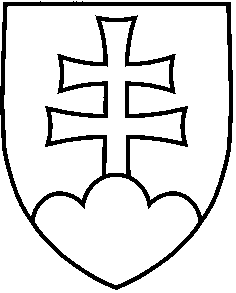 